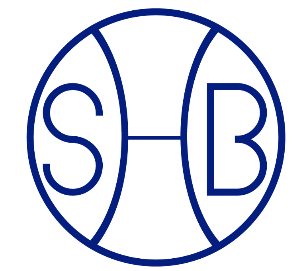 SPOUSES OF HOUSTON BARRISTERS_____________________________________________________2022-2023 SCHOLARSHIP APPLICATIONHISTORY:  Founded in 1957, the Spouses of Houston Barristers is a 501(c) 3non-profit organization of attorneys' wives dedicated to enhancing the legal profession through educational, civic, Cultural, and social services to the community.PURPOSE:  To provide financial assistance to second & third year ethnic minority law students attending South Texas College of Law, Thurgood Marshall School of Law at Texas Southern University, and The University of Houston Law Center.CRITERIA: Applicant must be an ethnic minority and will be registered as a second or third year law student for the 2022 fall semester.          Applicant must be a US Citizen.   Applicant must submit the following by Friday, July 8, 2022:         a. Scholarship application (attached).         b. A letter from his or her college or university stating that he or she is a               second or third year law student in good standing.         c. A sealed official transcript bearing the college or university seal indicatinga cumulative grade point average of 3.00 or above.         d. Applicant must be available for a virtual or in-person interview on Saturday,               August 6, 2022 if selected as a finalist.Please mail all documents to the following address by July 8, 2022:Spouses of  BarristersScholarship Committee12035 Circle Drive EastSPOUSES OF HOUSTON BARRISTERSSCHOLARSHIP APPLICATION(2022-2023Academic Year)PART I.  PERSONAL INFORMATIONName:            Mailing Address:Permanent Address:      Phone No. (H):       Phone No. (C):                                           Marital Status:	No. of Children/Dependents:          Name and occupation of spouse:                                                                                                    PART II.  EDUCATIONAL INFORMATIONName of :                                                                                                                    Number of hours successfully completed: Anticipated graduation date:                          Grade point average:	Extracurricular Activities: (Please list any offices held and semester[s] involved)    PART III.  WORK EXPERIENCEPlease list your work experience.  (Or attach a resume)Dates                                     Employer                                            Job TitlePART IV.  FINANCIAL INFORMATIONFinancial Resources for the 2022-2023Academic YearCurrent Salary: 	Anticipated aid from spouse or family: 		                                                            	Scholarships received for the year:           Grants or other financial aid for the year:                                                          	Savings available:                                                            B.  Anticipated expenses for the year				           Anticipated cost of tuition: 			                                                                      Anticipated cost of books, supplies, etc:           Other anticipated costs (specify):                                                    PART V.  COMMUNITY ACTIVITIESPlease list any community activities and/or organizations and the nature of your involvement.   PART VI.  PERSONAL STATEMENTPlease tell us why you went to law school, how you plan to use your law degree, and why you feel you deserve this scholarship.(You may type your statement on a separate page and attach if you prefer)